LOCATION.--Lat 41°40'10.5", long 91°21'01.7" referenced to North American Datum of 1927, in NW 1/4 NE 1/4 NE 1/4 sec.07, T.79 N., R.4 W., Cedar County, IA, Hydrologic Unit 07080206, on right bank at footbridge, 0.25 mi upstream of the Hoover Presidential Library at the Hoover National Historical Site in West Branch.DRAINAGE AREA.--2.58 mi².PERIOD OF RECORD.--Discharge records from April 2000 to September 2011, August 2012 to current year.GAGE.--Water-stage recorder. Datum of gage is 704.89 ft above National Geodetic Vertical Datum of 1929.EXTREMES OUTSIDE PERIOD OF RECORD.--Flood of June 7, 1967, reached a stage of about 10.5 ft, discharge about 1,500 ft³/s, from indirect discharge measurement, based on high-water marks at Downey Street bridge, 1,100 ft downstream. Flood of August 16, 1993, reached a stage of about 10.3 ft, discharge about 1,650 ft³/s, from indirect discharge measurement, based on high-water marks at Hoover National Historic Site.A summary of all available data for this streamgage is provided through the USGS National Water Information System web interface (NWISWeb). The following link provides access to current/historical observations, daily data, daily statistics, monthly statistics, annual statistics, peak streamflow, field measurements, field/lab water-quality samples, and the latest water-year summaries. Data can be filtered by parameter and/or dates, and can be output in various tabular and graphical formats.http://waterdata.usgs.gov/nwis/inventory/?site_no=05464942The USGS WaterWatch Toolkit is available at: http://waterwatch.usgs.gov/?id=ww_toolkitTools for summarizing streamflow information include the duration hydrograph builder, the cumulative streamflow hydrograph builder, the streamgage statistics retrieval tool, the rating curve builder, the flood tracking chart builder, the National Weather Service Advanced Hydrologic Prediction Service (AHPS) river forecast hydrograph builder, and the raster-hydrograph builder.  Entering the above number for this streamgage into these toolkit webpages will provide streamflow information specific to this streamgage.A description of the statistics presented for this streamgage is available in the main body of the report at:http://dx.doi.org/10.3133/ofr20151214A link to other streamgages included in this report, a map showing the location of the streamgages, information on the programs used to compute the statistical analyses, and references are included in the main body of the report.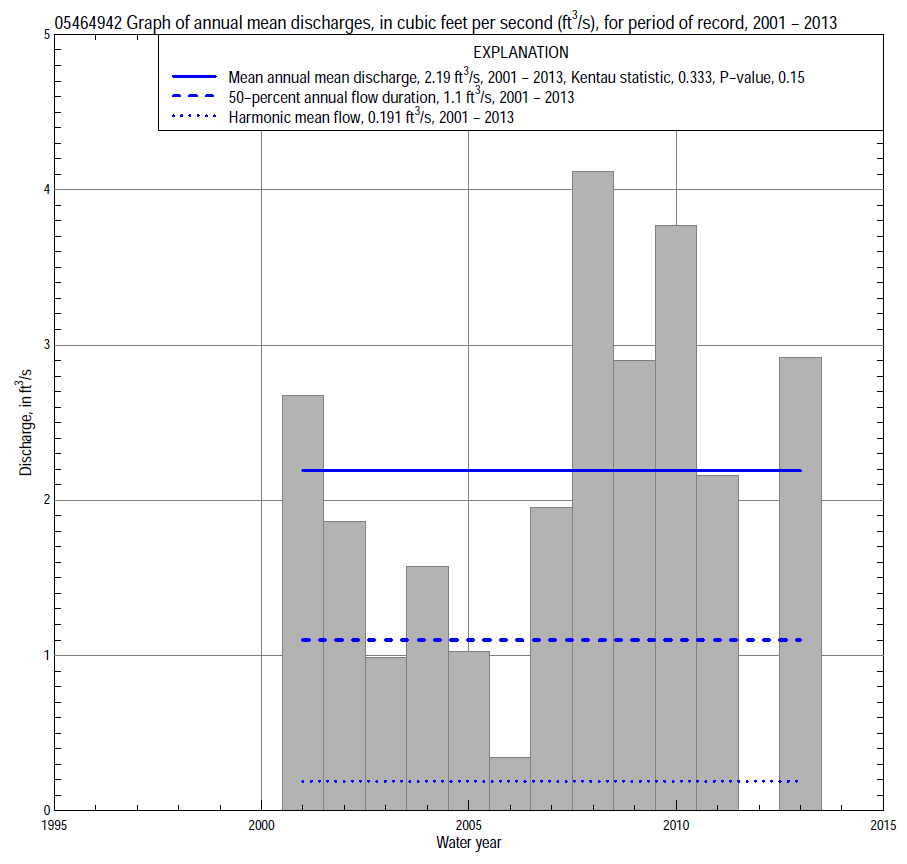 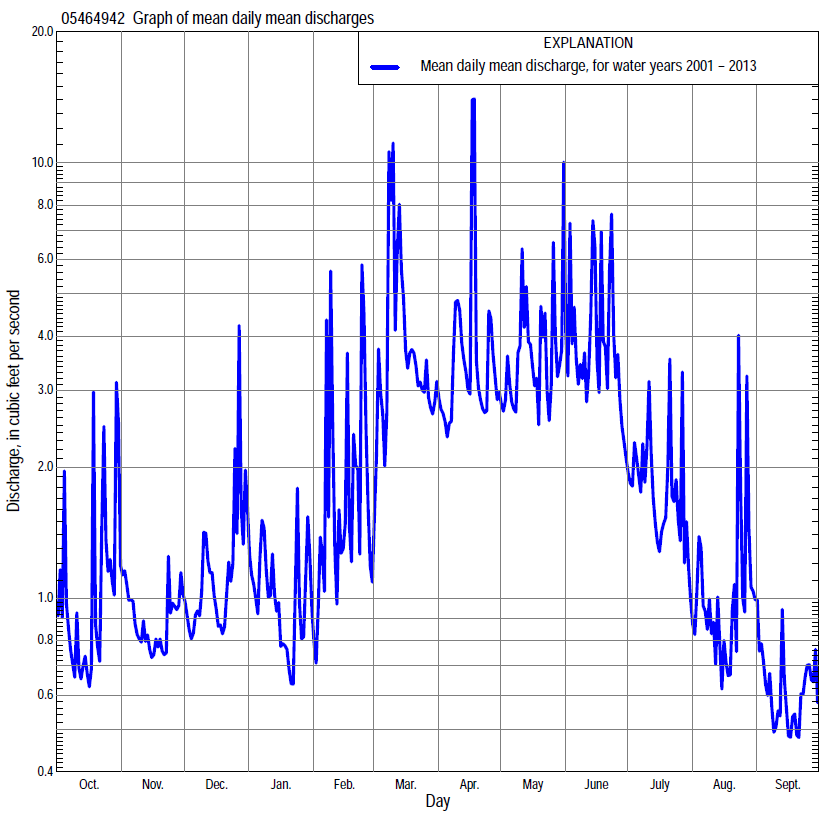 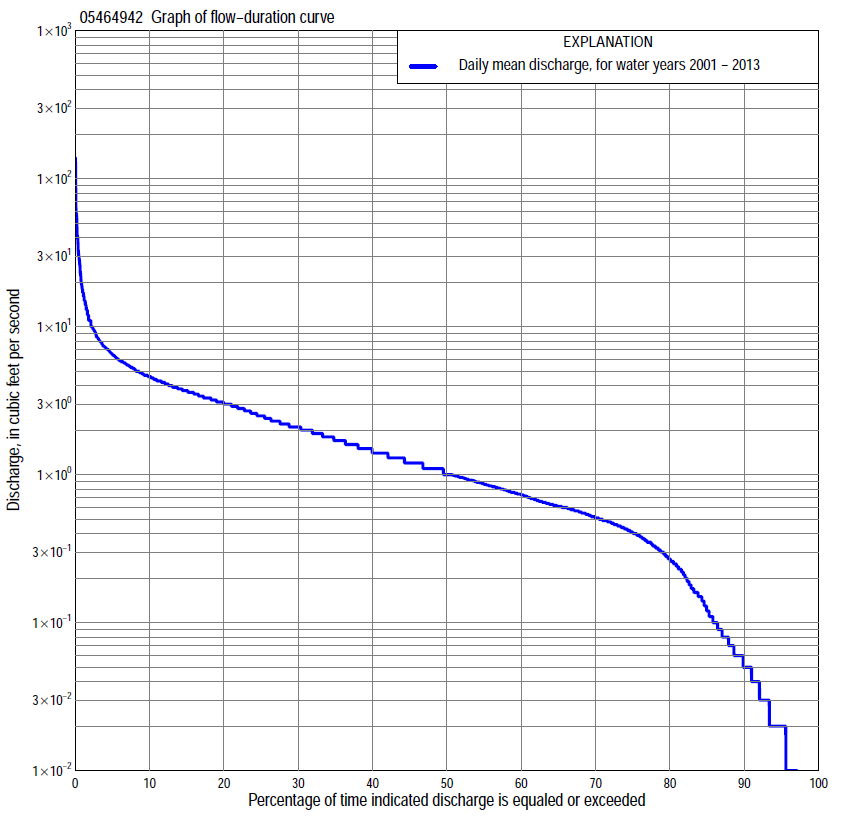 Statistics Based on the Entire Streamflow Period of Record05464942 Monthly and annual flow durations, based on 2001–11, 2013 period of record (12 years)05464942 Monthly and annual flow durations, based on 2001–11, 2013 period of record (12 years)05464942 Monthly and annual flow durations, based on 2001–11, 2013 period of record (12 years)05464942 Monthly and annual flow durations, based on 2001–11, 2013 period of record (12 years)05464942 Monthly and annual flow durations, based on 2001–11, 2013 period of record (12 years)05464942 Monthly and annual flow durations, based on 2001–11, 2013 period of record (12 years)05464942 Monthly and annual flow durations, based on 2001–11, 2013 period of record (12 years)05464942 Monthly and annual flow durations, based on 2001–11, 2013 period of record (12 years)05464942 Monthly and annual flow durations, based on 2001–11, 2013 period of record (12 years)05464942 Monthly and annual flow durations, based on 2001–11, 2013 period of record (12 years)05464942 Monthly and annual flow durations, based on 2001–11, 2013 period of record (12 years)05464942 Monthly and annual flow durations, based on 2001–11, 2013 period of record (12 years)05464942 Monthly and annual flow durations, based on 2001–11, 2013 period of record (12 years)05464942 Monthly and annual flow durations, based on 2001–11, 2013 period of record (12 years)[ND, not determined] [ND, not determined] [ND, not determined] [ND, not determined] [ND, not determined] [ND, not determined] [ND, not determined] [ND, not determined] [ND, not determined] [ND, not determined] [ND, not determined] [ND, not determined] [ND, not determined] [ND, not determined] Percentage of days discharge equaled or exceededDischarge (cubic feet per second)Discharge (cubic feet per second)Discharge (cubic feet per second)Discharge (cubic feet per second)Discharge (cubic feet per second)Annual flow durationsAnnual flow durationsPercentage of days discharge equaled or exceededOctNovDecJanFebMarAprMayJuneJulyAugSeptAnnualKentau statisticP-value990.000.000.000.020.000.000.320.570.420.020.000.000.000.000ND980.000.000.000.020.000.230.330.570.430.050.000.000.000.000ND950.000.010.020.030.020.320.430.630.490.160.000.000.020.1060.385900.000.030.060.080.120.470.880.800.800.300.020.010.050.1060.385850.020.050.080.170.190.62 1.00.92  1.00.430.030.010.120.1060.385800.040.070.180.300.290.80 1.2 1.1  1.20.570.050.020.270.1060.385750.070.130.350.400.35 1.3 1.4 1.3  1.30.690.080.030.420.1820.237700.090.310.490.470.44 1.5 1.7 1.7  1.50.760.110.030.530.2270.196650.170.390.540.500.54 1.8 1.8 2.1  1.70.870.160.050.620.2580.144600.260.460.570.540.60 2.3 2.0 2.6  1.9 1.00.240.090.750.2580.144550.350.570.630.610.67 2.7 2.2 2.9  2.1 1.10.350.140.880.3790.045500.570.640.690.700.76 3.0 2.6 3.1  2.4 1.30.460.21          1.00.3480.098450.660.710.830.790.93 3.1 2.8 3.3  2.8 1.50.610.40          1.20.2580.238400.750.77 1.00.87 1.1 3.3 3.2 3.6  3.1 1.60.750.51          1.50.2270.31035 1.00.87 1.2 1.0 1.2 3.7 3.6 3.9  3.4 1.90.880.59          1.80.3330.11930 1.1 1.0 1.3 1.1 1.4 3.8 4.0 4.1  3.9 2.1 1.00.65          2.10.3330.12925 1.3 1.2 1.6 1.2 1.7 4.2 4.5 4.6  4.3 2.2 1.30.79          2.50.2880.20120 1.5 1.4 1.8 1.3 2.0 4.8 5.0 5.2  4.9 2.5 1.6  1.0          3.10.1970.39715 1.7 1.7 2.1 1.6 2.5 5.7 5.7 5.9  5.8 3.0 2.1  1.4          3.70.1970.39710 2.1 2.3 2.5 2.0 3.8 7.5 6.4 7.1  7.4 3.4 2.6  1.9          4.60.1820.439  5 3.6 3.0 3.4 3.0 7.0 10 8.5 9.5  11 4.3 3.9  2.7           6.50.2270.334  2 6.4 3.9 4.7 5.3 11 18 13 18  22 6.6 5.8  3.9      110.2270.336  1 17 4.3 6.6 6.6 32 33 16 19  40 7.4 8.5  4.3      170.1670.49205464942 Annual exceedance probability of instantaneous peak discharges, in cubic feet per second (ft3/s), based on the Weighted Independent Estimates method,05464942 Annual exceedance probability of instantaneous peak discharges, in cubic feet per second (ft3/s), based on the Weighted Independent Estimates method,05464942 Annual exceedance probability of instantaneous peak discharges, in cubic feet per second (ft3/s), based on the Weighted Independent Estimates method,05464942 Annual exceedance probability of instantaneous peak discharges, in cubic feet per second (ft3/s), based on the Weighted Independent Estimates method,05464942 Annual exceedance probability of instantaneous peak discharges, in cubic feet per second (ft3/s), based on the Weighted Independent Estimates method,Annual exceed-ance probabilityRecur-rence interval (years)Discharge (ft3/s)95-percent lower confi-dence interval (ft3/s)95-percent upper confi-dence interval (ft3/s)0.50021981432740.20055143846870.100108246191,1000.040251,3109681,7700.020501,6701,2002,3200.0101002,0401,4102,9400.0052002,6201,7303,9600.0025003,0101,8904,820and based on the expected moments algorithm/multiple Grubbs-Beck analysis computed using a historical period length of 47 years (1967–2013)and based on the expected moments algorithm/multiple Grubbs-Beck analysis computed using a historical period length of 47 years (1967–2013)and based on the expected moments algorithm/multiple Grubbs-Beck analysis computed using a historical period length of 47 years (1967–2013)and based on the expected moments algorithm/multiple Grubbs-Beck analysis computed using a historical period length of 47 years (1967–2013)and based on the expected moments algorithm/multiple Grubbs-Beck analysis computed using a historical period length of 47 years (1967–2013)0.5002188863450.20054792448420.100107573831,3700.040251,2005932,4200.020501,6107703,6600.0101002,0609575,4800.0052002,5701,1508,1400.0025003,3401,40013,600Kentau statisticKentau statistic0.212P-valueP-value0.372Begin yearBegin year2001End yearEnd year2013Number of peaksNumber of peaks1205464942 Annual exceedance probability of high discharges, based on 2001–2011, 2013 period of record (12 years)05464942 Annual exceedance probability of high discharges, based on 2001–2011, 2013 period of record (12 years)05464942 Annual exceedance probability of high discharges, based on 2001–2011, 2013 period of record (12 years)05464942 Annual exceedance probability of high discharges, based on 2001–2011, 2013 period of record (12 years)05464942 Annual exceedance probability of high discharges, based on 2001–2011, 2013 period of record (12 years)05464942 Annual exceedance probability of high discharges, based on 2001–2011, 2013 period of record (12 years)05464942 Annual exceedance probability of high discharges, based on 2001–2011, 2013 period of record (12 years)Annual exceedance probabilityRecur-rence interval (years)Maximum average discharge (ft3/s) for indicated number of consecutive daysMaximum average discharge (ft3/s) for indicated number of consecutive daysMaximum average discharge (ft3/s) for indicated number of consecutive daysMaximum average discharge (ft3/s) for indicated number of consecutive daysMaximum average discharge (ft3/s) for indicated number of consecutive daysAnnual exceedance probabilityRecur-rence interval (years)13715300.9901.011.21.41.10.920.780.9501.054.13.22.51.91.60.9001.117.34.93.62.62.20.8001.25            148.05.53.93.20.500   2            3719  127.96.10.200   5            7941  2315100.100 10          10859  3120130.040 25          14385  4326160.020 50          167 106  5132180.010    100          188 128  6037200.005    200          207 151  6942210.002    500          228 183  804923Kentau statisticKentau statistic0.0770.0510.1790.2050.179P-valueP-value0.7600.8550.4280.3600.42805464942 Annual nonexceedance probability of low discharges, based on April 2001 to March 2011 period of record (10 years)05464942 Annual nonexceedance probability of low discharges, based on April 2001 to March 2011 period of record (10 years)05464942 Annual nonexceedance probability of low discharges, based on April 2001 to March 2011 period of record (10 years)05464942 Annual nonexceedance probability of low discharges, based on April 2001 to March 2011 period of record (10 years)05464942 Annual nonexceedance probability of low discharges, based on April 2001 to March 2011 period of record (10 years)05464942 Annual nonexceedance probability of low discharges, based on April 2001 to March 2011 period of record (10 years)05464942 Annual nonexceedance probability of low discharges, based on April 2001 to March 2011 period of record (10 years)05464942 Annual nonexceedance probability of low discharges, based on April 2001 to March 2011 period of record (10 years)05464942 Annual nonexceedance probability of low discharges, based on April 2001 to March 2011 period of record (10 years)Annual nonexceed-ance probabilityRecur-rence interval (years)Minimum average discharge (cubic feet per second)                                                                                    for indicated number of consecutive daysMinimum average discharge (cubic feet per second)                                                                                    for indicated number of consecutive daysMinimum average discharge (cubic feet per second)                                                                                    for indicated number of consecutive daysMinimum average discharge (cubic feet per second)                                                                                    for indicated number of consecutive daysMinimum average discharge (cubic feet per second)                                                                                    for indicated number of consecutive daysMinimum average discharge (cubic feet per second)                                                                                    for indicated number of consecutive daysMinimum average discharge (cubic feet per second)                                                                                    for indicated number of consecutive daysMinimum average discharge (cubic feet per second)                                                                                    for indicated number of consecutive daysMinimum average discharge (cubic feet per second)                                                                                    for indicated number of consecutive daysAnnual nonexceed-ance probabilityRecur-rence interval (years)137143060901201830.01  1000.000.000.000.000.000.000.000.010.010.02    500.000.000.000.000.000.000.010.010.020.05    200.000.000.000.000.000.010.020.020.060.10    100.000.000.000.000.010.020.040.050.130.20      50.000.000.000.010.020.050.090.130.290.50      20.080.090.100.110.160.270.380.500.920.801.250.290.410.480.530.700.991.21.4 1.80.901.110.470.610.821.01.21.82.02.2 2.30.961.040.780.791.21.82.03.13.23.3 3.40.981.02              1.2  1.31.42.42.64.24.34.4 4.50.991.01              1.4  1.51.63.13.24.74.95.0 5.1Kentau statisticKentau statistic0.4440.4440.4890.4220.4220.4220.3780.3780.467P-valueP-value0.0770.0850.0590.1070.1070.1070.1520.1520.07405464942 Annual nonexceedance probability of seasonal low discharges, based on July 2000 to September 2011, October 2012 to September 2013 period of record (12–13 years)05464942 Annual nonexceedance probability of seasonal low discharges, based on July 2000 to September 2011, October 2012 to September 2013 period of record (12–13 years)05464942 Annual nonexceedance probability of seasonal low discharges, based on July 2000 to September 2011, October 2012 to September 2013 period of record (12–13 years)05464942 Annual nonexceedance probability of seasonal low discharges, based on July 2000 to September 2011, October 2012 to September 2013 period of record (12–13 years)05464942 Annual nonexceedance probability of seasonal low discharges, based on July 2000 to September 2011, October 2012 to September 2013 period of record (12–13 years)05464942 Annual nonexceedance probability of seasonal low discharges, based on July 2000 to September 2011, October 2012 to September 2013 period of record (12–13 years)05464942 Annual nonexceedance probability of seasonal low discharges, based on July 2000 to September 2011, October 2012 to September 2013 period of record (12–13 years)05464942 Annual nonexceedance probability of seasonal low discharges, based on July 2000 to September 2011, October 2012 to September 2013 period of record (12–13 years)05464942 Annual nonexceedance probability of seasonal low discharges, based on July 2000 to September 2011, October 2012 to September 2013 period of record (12–13 years)05464942 Annual nonexceedance probability of seasonal low discharges, based on July 2000 to September 2011, October 2012 to September 2013 period of record (12–13 years)05464942 Annual nonexceedance probability of seasonal low discharges, based on July 2000 to September 2011, October 2012 to September 2013 period of record (12–13 years)Annual nonexceed-ance probabilityRecur-rence interval (years)Minimum average discharge (cubic feet per second)                                                                          for indicated number of consecutive daysMinimum average discharge (cubic feet per second)                                                                          for indicated number of consecutive daysMinimum average discharge (cubic feet per second)                                                                          for indicated number of consecutive daysMinimum average discharge (cubic feet per second)                                                                          for indicated number of consecutive daysMinimum average discharge (cubic feet per second)                                                                          for indicated number of consecutive daysMinimum average discharge (cubic feet per second)                                                                          for indicated number of consecutive daysMinimum average discharge (cubic feet per second)                                                                          for indicated number of consecutive daysMinimum average discharge (cubic feet per second)                                                                          for indicated number of consecutive daysMinimum average discharge (cubic feet per second)                                                                          for indicated number of consecutive daysAnnual nonexceed-ance probabilityRecur-rence interval (years)171430171430January-February-MarchJanuary-February-MarchJanuary-February-MarchJanuary-February-MarchApril-May-JuneApril-May-JuneApril-May-JuneApril-May-June0.01  1000.000.000.000.010.160.170.170.180.02    500.000.000.010.020.210.220.230.240.05    200.000.010.020.050.310.320.340.380.10    100.010.030.060.120.410.450.480.570.20      50.050.080.130.250.570.650.710.890.50      20.200.330.450.66 1.0 1.21.41.90.801.250.530.710.881.1 1.7 2.12.53.70.901.110.770.871.11.2 2.1 2.63.24.90.961.040.820.971.21.3 2.7 3.34.16.60.981.020.88  1.01.21.3 3.1 3.84.77.80.991.010.90  1.01.31.3 3.4 4.35.48.9Kentau statisticKentau statistic0.0450.1210.2120.2420.2120.2420.3030.273P-valueP-value0.8910.6310.3730.3040.3700.3040.1930.244July-August-SeptemberJuly-August-SeptemberJuly-August-SeptemberJuly-August-SeptemberOctober-November-DecemberOctober-November-DecemberOctober-November-DecemberOctober-November-December0.01  1000.000.000.000.000.000.000.000.000.02    500.000.000.000.010.000.000.000.000.05    200.000.000.000.010.000.000.000.000.10    100.000.000.010.020.000.000.000.010.20      50.000.000.020.050.010.010.030.050.50      20.100.110.130.200.120.150.240.310.801.250.610.630.690.790.480.660.811.10.901.11                1.1  1.41.51.60.86 1.11.21.60.961.04                1.7  2.83.33.6 1.5 1.61.72.20.981.02                2.1  4.25.35.9 2.0 2.12.22.50.991.01                2.5  6.08.09.2 2.2 2.32.42.8Kentau statisticKentau statistic0.2560.2440.2440.2820.1970.2420.1210.152P-valueP-value0.2390.2710.2710.2000.4090.3040.6310.537